Post 5, påskemorgen – OpstandelseLæs novellen ”Valget” fra QR-koden.I kan skiftes til at læse højt, eller en af jer kan læse hele novellen for de andre.Tal derefter først om påskedag i Bibelen, som I læste hjemme. Hvad var det, der skete ifølge Matthæusevangeliet?Påske handler om, at livet opstår igen. Hvordan synes I, novellen handler om det? Hvad tror I, det gør ved barnet, at hun alligevel ender med at vælge sig selv?Gør det en forskel i hendes liv fremover, tror I?Hvad tror I, hun gør efter at have taget valget?Skriv svarene ned i hæftet/blokken.Alle mennesker har nok en gang imellem ønsket at være en anden, end den vi selv er. Hvis I tør, kan I jo fortælle hinanden om en gang, hvor I har haft det sådan.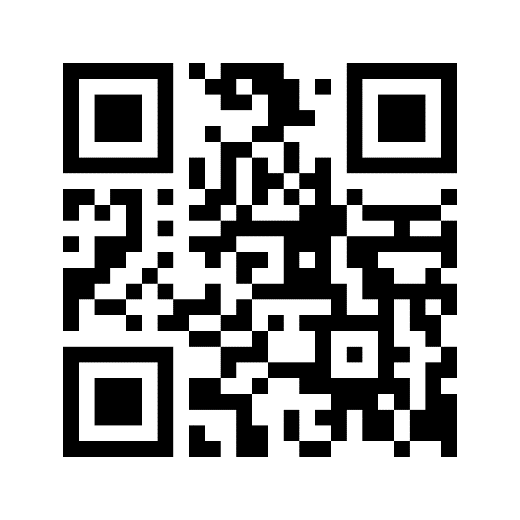 